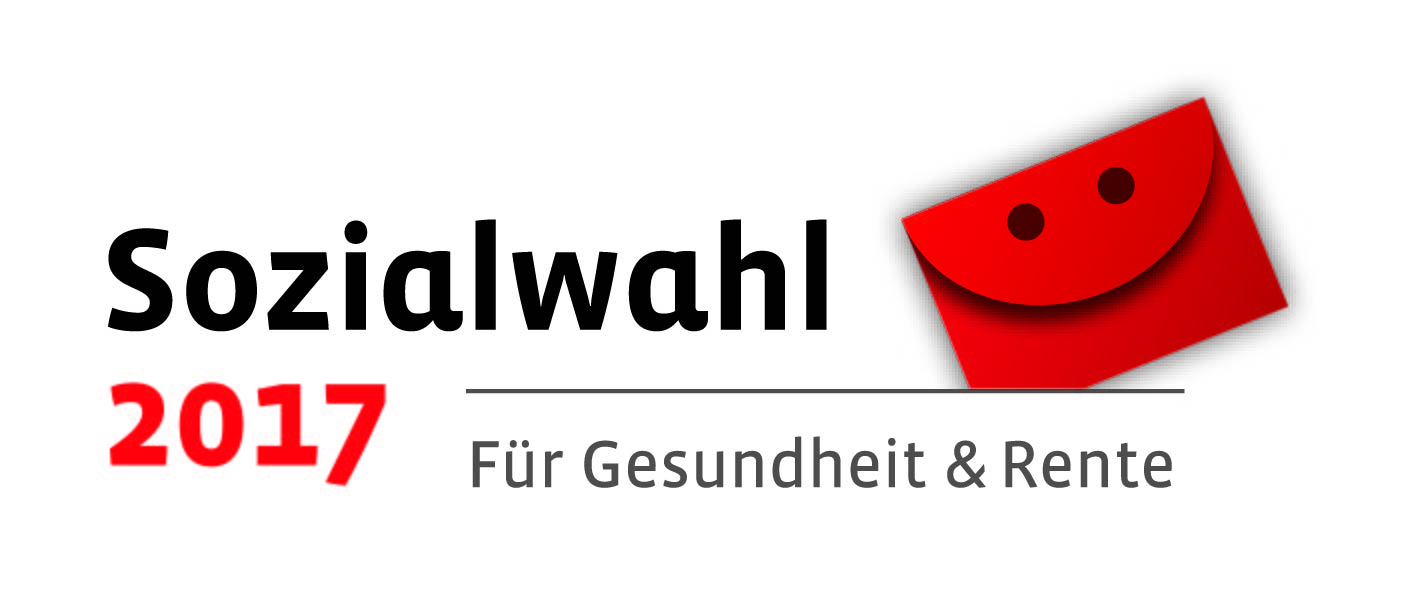 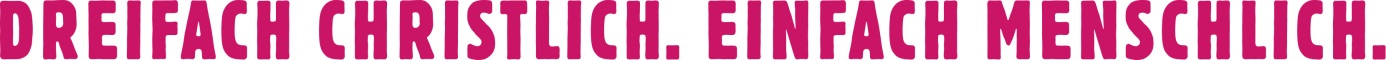 Vom 10.4. bis 31.5.2017 ist Sozialwahl – Deutschlands drittgrößte Wahl nach den Europawahlen und den Wahlen zum Bundestag. Rund 50 Millionen Versicherte der gesetzlichen Kranken- und Pflege-, Renten- und Unfallversicherung wählen ihre Vertreter/-innen in die Parlamente der Sozialversicherungsträger. Sechs Jahre lang bestimmen sie dort in der Selbstverwaltung – politisch unabhängig und ehrenamtlich – im Sinne der Versicherten bei allen wichtigen Entscheidungen mit. Beispielsweise wenn es darum geht, Ihre Versicherungsbeiträge wirtschaftlich einzusetzen.Vom 10.4. bis 31.5.2017 ist Sozialwahl – Deutschlands drittgrößte Wahl nach den Europawahlen und den Wahlen zum Bundestag. Rund 50 Millionen Versicherte der gesetzlichen Kranken- und Pflege-, Renten- und Unfallversicherung wählen ihre Vertreter/-innen in die Parlamente der Sozialversicherungsträger. Sechs Jahre lang bestimmen sie dort in der Selbstverwaltung – politisch unabhängig und ehrenamtlich – im Sinne der Versicherten bei allen wichtigen Entscheidungen mit. Beispielsweise wenn es darum geht, Ihre Versicherungsbeiträge wirtschaftlich einzusetzen.Dazu kandidieren die drei christlichen Sozialverbände – das Kolpingwerk Deutschland, die Katholische Arbeitnehmer-Bewegung (KAB) Deutschlands und der Bundesverband Evangelischer Arbeitnehmerorganisationen (BVEA) – gemeinsam unter den Slogan „Dreifach christlich. Einfach menschlich.“ Die Kandidatinnen und Kandidaten verfolgen das Anliegen, christliche Werte in die Entscheidungen der Sozialversicherungsträger einzubringen. Sie treten ein für die Solidarität der Jungen mit den Alten, der Gesunden mit den Kranken und der Leistungsstärkeren mit den Leistungsschwächeren.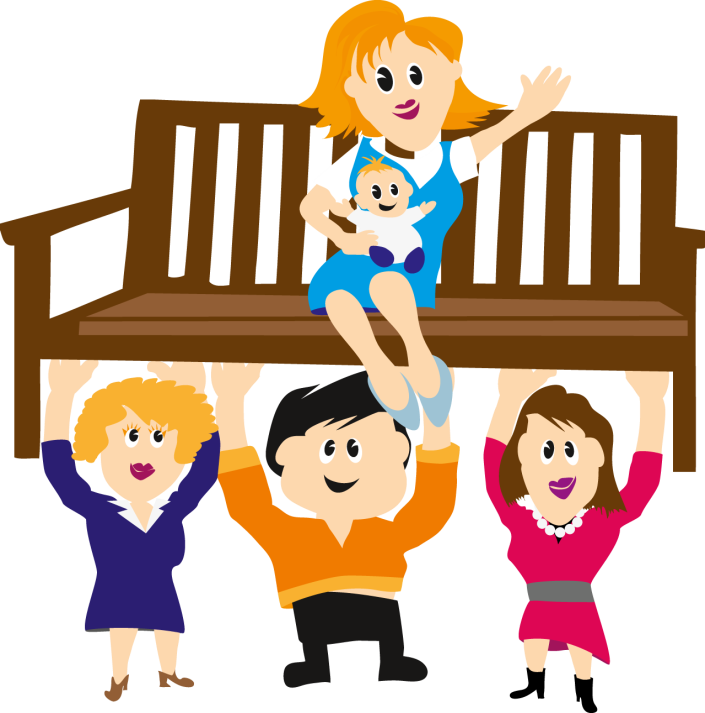 Die Sozialwahl ist eine Briefwahl und der Briefkasten Ihre Wahlurne. Wahlberechtigt sind grundsätzlich alle gesetzlich Versicherten, die am 1. Januar 2017 das 16. Lebensjahr vollendet haben. Mitte April werden die Wahlunterlagen verschickt. Ihnen liegen der Stimmzettel sowie ein roter, fertig adressierter und frankierter Rückumschlag bei. Am besten direkt den Stimmzettel ausfüllen und bis spätestens 26. Mai 2017 in den Briefkasten werfen!Die Sozialwahl ist eine Briefwahl und der Briefkasten Ihre Wahlurne. Wahlberechtigt sind grundsätzlich alle gesetzlich Versicherten, die am 1. Januar 2017 das 16. Lebensjahr vollendet haben. Mitte April werden die Wahlunterlagen verschickt. Ihnen liegen der Stimmzettel sowie ein roter, fertig adressierter und frankierter Rückumschlag bei. Am besten direkt den Stimmzettel ausfüllen und bis spätestens 26. Mai 2017 in den Briefkasten werfen!Weitere Informationen zum Wahlprogramm und den drei Verbänden bekommen Sie im Internet auf www.aca-online.de oder in den Geschäftsstellen der Verbände.Weitere Informationen zum Wahlprogramm und den drei Verbänden bekommen Sie im Internet auf www.aca-online.de oder in den Geschäftsstellen der Verbände.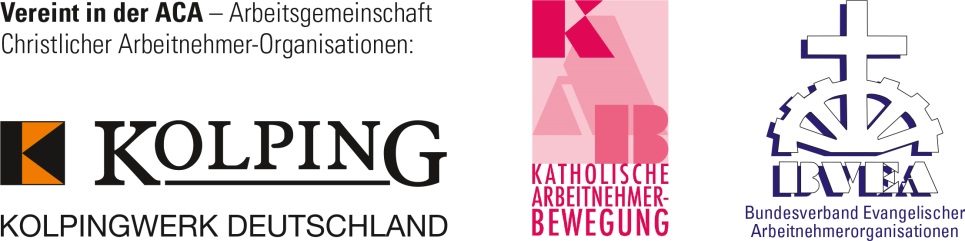 